Задание для учащихся З класс  3 - летняя ДООП (п.Восточный)Предмет - Основы изобразительной грамоты и рисования   Тема: Техника живописи. Изображение картины в технике «мазок». Работа «Утро на море».1. Выполнить упражнения на смешение  цветов (используем цвета – жёлтый, красный, оранжевый, фиолетовый, белый).2. Выполняем работу по этапам.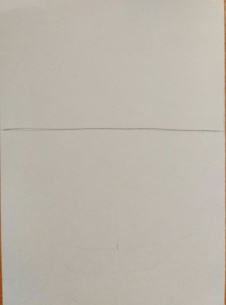 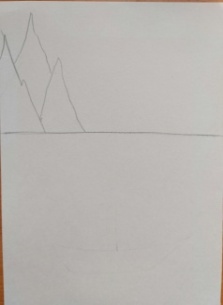 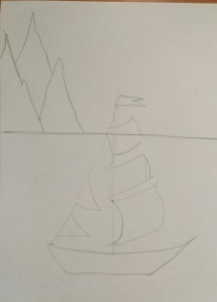 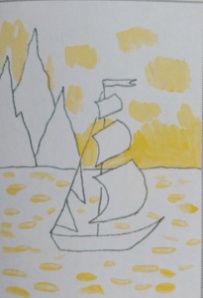 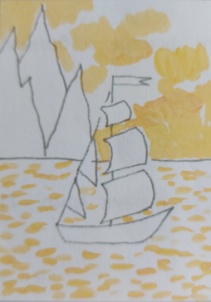 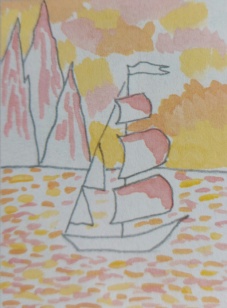 Рис. 1                           Рис. 2                          Рис. 3                                          Рис. 4                                   Рис. 5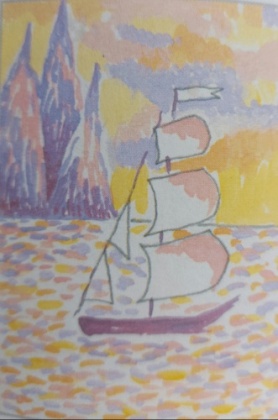 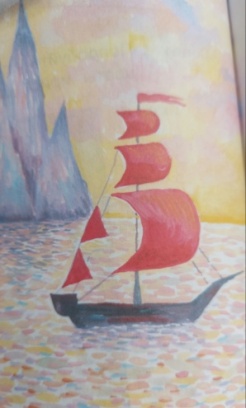 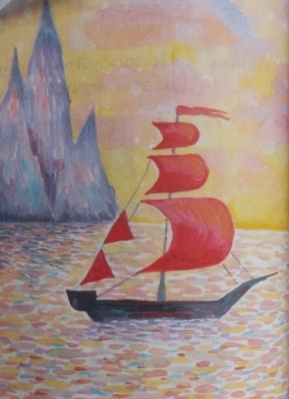 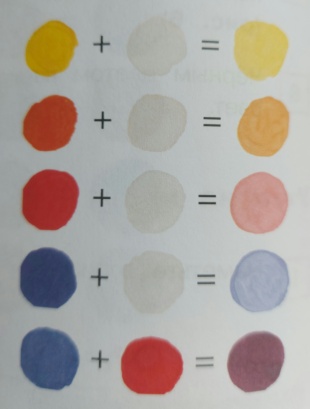 Рис. 6                                     Рис. 7                           Рис. 8                               Упражнение на смешение цветовПредмет - Прикладное искусство1. Тема: «Поделки из салфеток». Тема состоит из двух уроков.  Два задания: 1. Цветы – задание выполняется в техники «жгутики»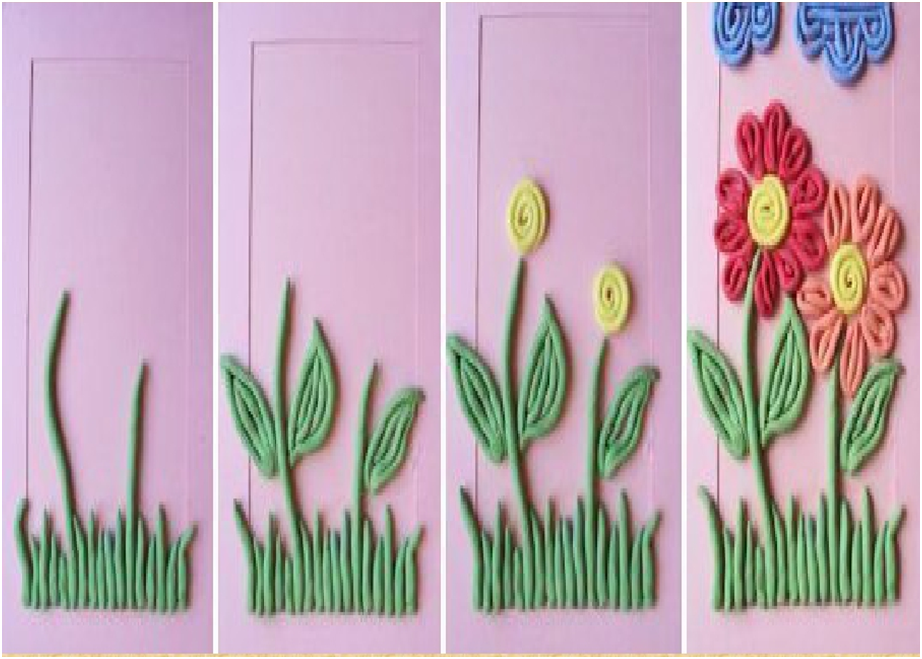 2. Царевна – Лебедь – задание выполняется в технике «шарик»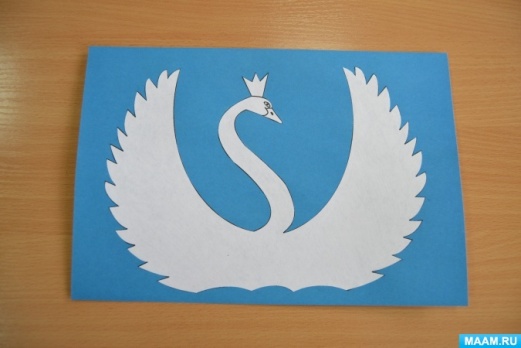 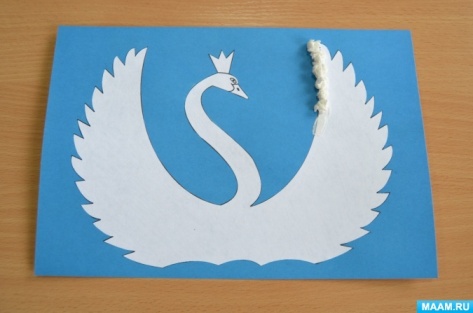 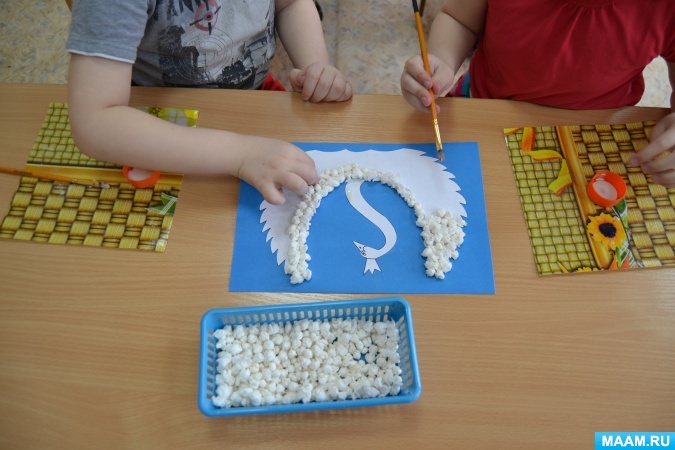 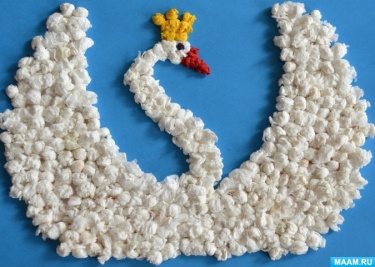 Предмет - Лепка и тестопластика1. Тема: «Цветочная поляна». Задание выполняем задание в технике «растирка», «верёвочка».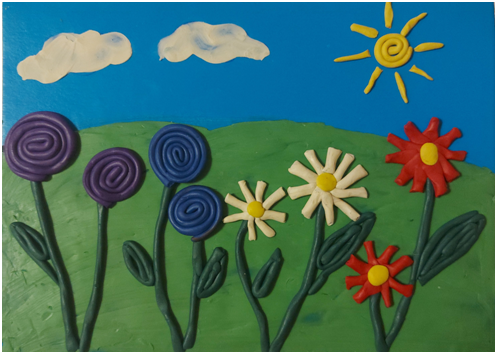 2. Тема: «Мой город»,  «Ночной город». Задание выполняется в техники «процарапывание». На белом картоне в техники «растирка» наносим  черный цвет пластилина, покрываем весь лист. Берём ручку, которая не пишет или можно взять карандаш и процарапываем рисунок.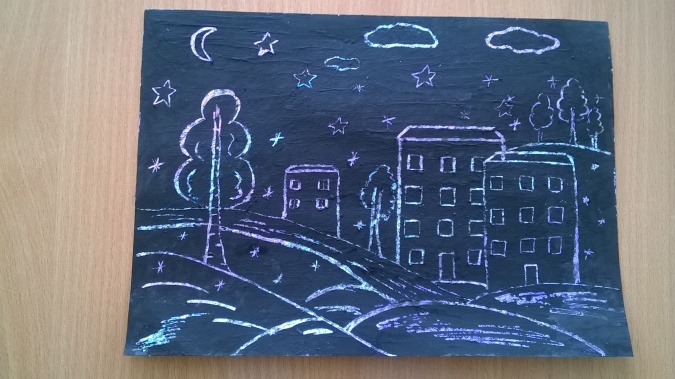 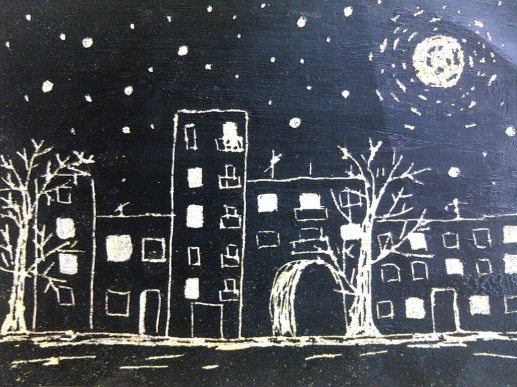 Предмет - Цветоведение1. Тема: «Цветные кляксы». Смешивание краски и получение красивых цветовых пятен.1. Упражнения на смешения цветов2. Задание: «Волшебная бабочка». Выполнить рисунки бабочек при помощи смешивания цветов.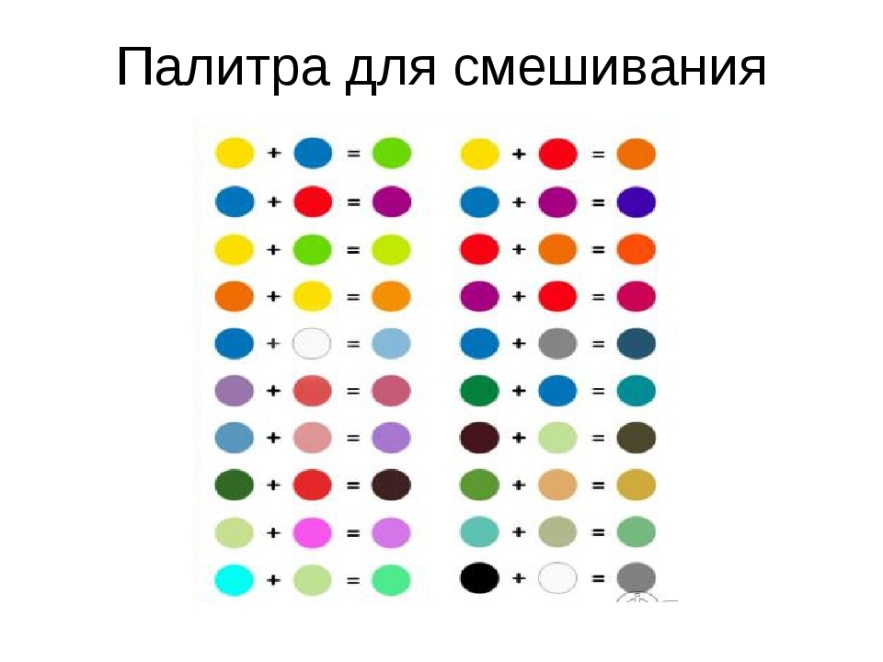 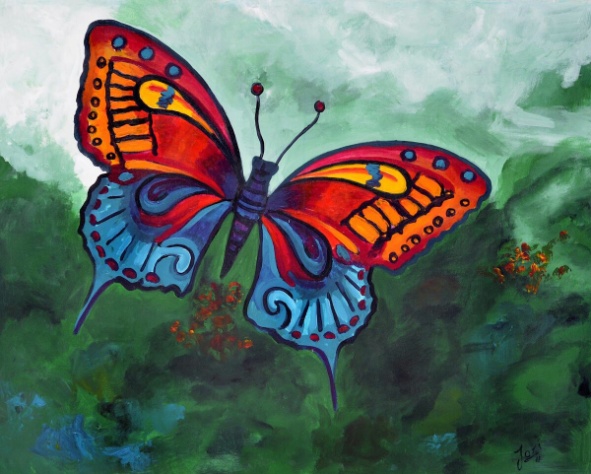    1.  Упражнения на смешенияПредмет - Беседы об искусстве1. Тема: «Мифы и легенды Древней Греции».Прочитать мифы Древней Греции. Выбрать один из понравившихся мифов и сделать рисунок.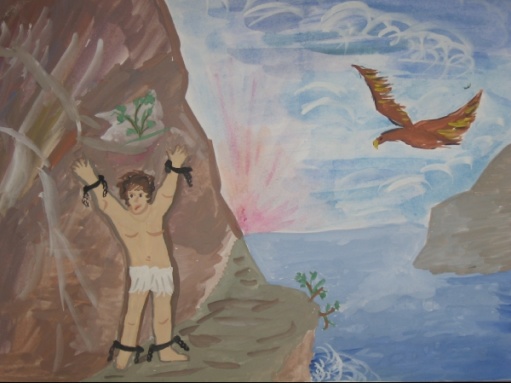 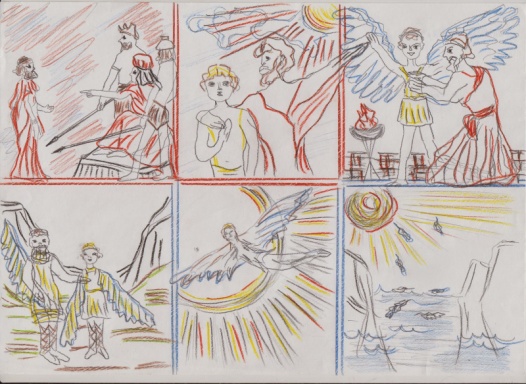 